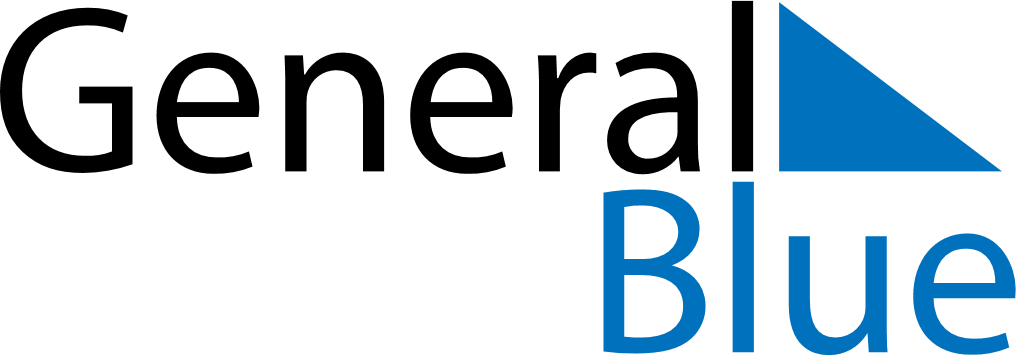 April 2024April 2024April 2024April 2024April 2024April 2024Chelm, Lublin, PolandChelm, Lublin, PolandChelm, Lublin, PolandChelm, Lublin, PolandChelm, Lublin, PolandChelm, Lublin, PolandSunday Monday Tuesday Wednesday Thursday Friday Saturday 1 2 3 4 5 6 Sunrise: 6:01 AM Sunset: 6:58 PM Daylight: 12 hours and 57 minutes. Sunrise: 5:59 AM Sunset: 7:00 PM Daylight: 13 hours and 0 minutes. Sunrise: 5:56 AM Sunset: 7:01 PM Daylight: 13 hours and 4 minutes. Sunrise: 5:54 AM Sunset: 7:03 PM Daylight: 13 hours and 8 minutes. Sunrise: 5:52 AM Sunset: 7:05 PM Daylight: 13 hours and 12 minutes. Sunrise: 5:50 AM Sunset: 7:06 PM Daylight: 13 hours and 16 minutes. 7 8 9 10 11 12 13 Sunrise: 5:48 AM Sunset: 7:08 PM Daylight: 13 hours and 20 minutes. Sunrise: 5:45 AM Sunset: 7:10 PM Daylight: 13 hours and 24 minutes. Sunrise: 5:43 AM Sunset: 7:11 PM Daylight: 13 hours and 27 minutes. Sunrise: 5:41 AM Sunset: 7:13 PM Daylight: 13 hours and 31 minutes. Sunrise: 5:39 AM Sunset: 7:14 PM Daylight: 13 hours and 35 minutes. Sunrise: 5:37 AM Sunset: 7:16 PM Daylight: 13 hours and 39 minutes. Sunrise: 5:35 AM Sunset: 7:18 PM Daylight: 13 hours and 43 minutes. 14 15 16 17 18 19 20 Sunrise: 5:32 AM Sunset: 7:19 PM Daylight: 13 hours and 47 minutes. Sunrise: 5:30 AM Sunset: 7:21 PM Daylight: 13 hours and 50 minutes. Sunrise: 5:28 AM Sunset: 7:23 PM Daylight: 13 hours and 54 minutes. Sunrise: 5:26 AM Sunset: 7:24 PM Daylight: 13 hours and 58 minutes. Sunrise: 5:24 AM Sunset: 7:26 PM Daylight: 14 hours and 2 minutes. Sunrise: 5:22 AM Sunset: 7:28 PM Daylight: 14 hours and 5 minutes. Sunrise: 5:20 AM Sunset: 7:29 PM Daylight: 14 hours and 9 minutes. 21 22 23 24 25 26 27 Sunrise: 5:18 AM Sunset: 7:31 PM Daylight: 14 hours and 13 minutes. Sunrise: 5:16 AM Sunset: 7:33 PM Daylight: 14 hours and 16 minutes. Sunrise: 5:14 AM Sunset: 7:34 PM Daylight: 14 hours and 20 minutes. Sunrise: 5:12 AM Sunset: 7:36 PM Daylight: 14 hours and 24 minutes. Sunrise: 5:10 AM Sunset: 7:37 PM Daylight: 14 hours and 27 minutes. Sunrise: 5:08 AM Sunset: 7:39 PM Daylight: 14 hours and 31 minutes. Sunrise: 5:06 AM Sunset: 7:41 PM Daylight: 14 hours and 34 minutes. 28 29 30 Sunrise: 5:04 AM Sunset: 7:42 PM Daylight: 14 hours and 38 minutes. Sunrise: 5:02 AM Sunset: 7:44 PM Daylight: 14 hours and 42 minutes. Sunrise: 5:00 AM Sunset: 7:46 PM Daylight: 14 hours and 45 minutes. 